 Program Log for Viewpoints                    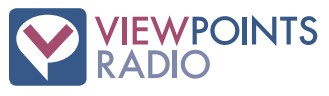       RadioWVIL Q1     2018  2018-Q1 (January-March) Viewpoints Radio Quarterly Report Compliancy Issues covered this quarter: 	Activism 	Literature 	Advertising 	Marriage 	American Issues 	Media 	Art 	Mental Health 	Business  	Neurology 	Childhood Development 	Parenting 	City Planning 	Personal Behavior 	Civic Engagement 	Personal Improvement 	Community Issues 	Personal Issues 	Criticism 	Philosophy 	Culture 	Phobias 	Disability 	Politics 	Diseases 	Problem Solving 	Diversity 	Psychology 	Education 	Public Issues 	Employment Issues 	Race  	English 	Race Issues 	Ethics 	Race Relations 	Family 	Sales 	Family Issues 	Sanitation 	Film 	Self-help 	Grief 	Science 	History 	Social Sciences 	Humanities 	Sports 	Humor 	Technology 	International Relations 	 	Television 	Internet 	 	War 1:47 	SEGMENT 1: Lessons On Joy 	9:48  	Synopsis: In a country that seems to be pulling away more and more every day, it can seem nearly impossible to find time for yourself to clear your mind and feel joy. We talk to Douglas Abrams about the week he spent learning from two of the world’s spiritual leaders, His Holiness the 14th Dalai Lama and Archbishop Desmond Tutu. Abrams shares the joy practices and little things that the Dalai Lama and Archbishop Tutu do daily to experience joy regularly. Host:  Gary Price.  Guests: Douglas Abrams, author of The Book of Joy: Lasting happiness in a changing world Links for more info: http://bookofjoy.org/ Compliancy Issues Covered: Mental Health, Philosophy, History 	 13:37 	SEGMENT 2: The State of Television 	10:03  	Synopsis: The world of television has never been busier. With more than 500 scripted shows airing in 2017, it's never been harder to keep up with the medium. We talk to TV critic Alan Sepinwall about staying on top of things, the trends of TV, and one of the great shows of the century so far, Breaking Bad. Host:  Marty Peterson. Guests: Alan Sepinwall, TV critic for UPROXX.com and author, Breaking Bad 101 Links for more info: http://twitter.com/sepinwall, http://uproxx.com/sepinwall, http://www.abramsbooks.com/product/breaking-bad-101_9781419724831/ Compliancy Issues Covered:  Television, Culture, Art, Criticism 	 24:40 	Culture Crash: The Chi 	1:57  	Synopsis: Lena Waithe won an Emmy last year for her work on Master of None. Now, she brings her passion project to the screen in Showtime’s newest show, The Chi. Host: Evan Rook                                                            Compliancy Issues Covered: Media, Television, Culture, Race 1:47 	SEGMENT 1: Diversity in Sci-Fi 	7:52  	Synopsis: For decades, science fiction was a genre written almost exclusively by white males. Now, the genre is flourishing with diverse voices, thanks in part to the trailblazing writer Octavia E. Butler. Historian Gerry Canavan discusses the obstacles Butler faced and her legacy on one of the most popular genres in American literature. Host:  Gary Price.  Guests: Gerry Canavan, professor at Marquette University and author, Octavia E. Butler Links for more info: https://www.press.uillinois.edu/books/catalog/34ghf4me9780252040665.html, https://www.amazon.com/s/ref=nb_sb_noss_2?url=search-alias%3Dstripbooks&field-keywords=octavia+e+butler Compliancy Issues Covered: Culture, Race, Diversity, Literature 	 11:41 	SEGMENT 2: Finding Inspiration in Our Communities 	10:44  Synopsis: The news typically shows us stories about the national government being stuck in a gridlock on most of the big, important issues. Sarah Van Gelder, co-founder of Yes! Magazine, went on a trip across America to see how change is being made at the local level and found inspirational stories and examples of community involvement solving big problems while paving the way for a better future. Host:  Marty Peterson. Guests: Sarah van Gelder, author, The Revolution Where You Live Links for more info: https://revolutionwhereyoulive.org/, http://www.yesmagazine.org/about/staff-board Compliancy Issues Covered:  American issues, Activism, Community Issues 	 23:25 	Culture Crash: Looking Forward to the Films of 2018 	3:01  Synopsis: We look ahead to the movies set to be released this year, from blockbusters like Fantastic Beasts: The Crimes of Grindewald to more serious fare like Damien Chazelle’s Neil Armstrong biopic, First Man. Host: Evan Rook                                                            Compliancy Issues Covered: Media, Film, Culture 1:47 	SEGMENT 1: America’s Cities: Why they matter…and a plan to save them 	10:02  	Synopsis: Cities, from New York and Chicago to New Orleans and San Francisco, are a vital piece of our country. We talk about the reasons for cities, their role as cultural epicenters, and a radical plan to stop American cities from decaying under our very feet. Host:  Gary Price.  Guests: Joshua Jelly-Schapiro, co-author, Nonstop Metropolis: A New York City Atlas; William Goldsmith, retired professor of city and regional planning at Cornell University and author, Saving Our Cities: A progressive plan to transform urban America Links for more info: http://www.cornellpress.cornell.edu/book/?GCOI=80140100510000 http://joshuajellyschapiro.com/ http://www.ucpress.edu/book.php?isbn=9780520285958 Compliancy Issues Covered: American Issues, City planning, Race issues, History 	 13:51 	SEGMENT 2: Our Unconscious Minds 	9:00  	Synopsis: We like to think we’re in control of our own actions… but are we? We talk to Dr. John Bargh, a professor of psychology at Yale University and author of Before You Know It: The unconscious reasons we do what we do, to discuss just how much of what we do is dictated by our unconscious minds. Host:  Marty Peterson. Guests: Dr. John Bargh, Professor of psychology at Yale University, author, Before You Know It: The unconscious reasons we do what we do Links for more info: http://www.simonandschuster.com/books/Before-You-Know-It/John-Bargh/9781501101212 Compliancy Issues Covered: Psychology, Personal Behavior, Science 	 23:51 	Culture Crash: The Divisive Three Billboards Outside Ebbing, Missouri 	2:34  	Synopsis: Awards season is in full swing one contender is the divisive Three Billboards Outside Ebbing, Missouri. The film’s racial politics has set the stage for an interesting stretch run to Oscars season. Host: Evan Rook                                                      Compliancy Issues Covered: Media, Film, Culture, Race relations 1:47 	SEGMENT 1: The Real History Behind the Evacuation of Dunkirk  	9:15  	Synopsis: In the last year, two movies including Christopher Nolan’s latest blockbuster have introduced the story of Dunkirk to American audiences. We talk to Michael Korda, a historian and author, who explains some of the real history, including why Hitler and Churchill acted the way they did throughout the ordeal. Host:  Gary Price.  Guests: Michael Korda, author, Alone: Britain, Churchill, and Dunkirk: Defeat into Victory Links for more info: https://www.amazon.com/Alone-Britain-Churchill-Dunkirk-Victory/dp/1631491326 Compliancy Issues Covered: History, War, International Relations 	 13:04 	SEGMENT 2: Working to Maintain a Healthy Marriage 	9:49  Synopsis: Maintaining a relationship or a marriage is a wonderful thing, but sometimes it can be tricky. We hear tips from an expert clinical psychologist on how couples can communicate better, understand each other more deeply, and work through some of the issues common in modern marriages. Host:  Marty Peterson. Guests: Dr. Daphne de Marneffe, clinical psychologist and author, The Rough Patch: Marriage and the Art of Living Together Links for more info: http://www.daphnedemarneffe.com/, https://www.amazon.com/dp/B01N637OIO/ Compliancy Issues Covered:  Family Issues, Marriage, Mental Health, Problem solving 	 23:53 	Culture Crash: The Ringer’s Binge Mode Podcast 	2:32  	Synopsis: There are so many podcasts these days that it can sometimes be tough to sort through them all. We highlight Binge Mode, a podcast made for obsessive fans of cultural touchstones, like Game of Thrones, Pixar’s Coco, and Star Wars. Host: Evan Rook                                                      Compliancy Issues Covered: Media, Culture, Criticism 1:47 	SEGMENT 1: Reworking a Classic 	8:28  	Synopsis: Alfred Hitchcock’s “Rear Window” is a film classic. The story of a man spying on his neighbors and witnessing a murder has been the inspiration for countless books and movies. Now comes author AJ Finn’s version “The Woman in the Window,” which uses Hitchcock’s film as a jumping-off point to tell a story close to Finn’s heart about the anxiety disorder agoraphobia. Host:  Gary Price.  Guests: AJ Finn, Author, The Woman in the Window Links for more info: https://www.harpercollins.com/9780062678416/the-woman-in-the-window Compliancy Issues Covered: Literature, Culture, Phobias, Mental health 	 12:17 	SEGMENT 2: Super Bowl Ads 	10:18  	Synopsis: The Super Bowl is the biggest game for the NFL, but it’s also the biggest game for advertisers. Many people who don’t even like football tune into the game just to see the ads. We talk to marketing specialists about how to craft a good ad, how ads are effectively measured and what makes an ad memorable. Host:  Marty Peterson. Guests: Aaron Goldman, Chief Marketing Officer for 4C Insights; David Stewart, President’s Professor of Marketing at Loyola Marymount University in Los Angeles; Richard Krevolin, branding consultant and author of the book, The Hook: How to share your brand’s unique story to engage customers, boost sales, and achieve heartfelt success. Links for more info: http://www.daphnedemarneffe.com/, https://www.amazon.com/dp/B01N637OIO/ Compliancy Issues Covered:  Advertising, Media, Sales, Business, Sports 	 23:35 	Culture Crash: TV Theme Songs 	2:50  	Synopsis: TV theme songs: they’re the soundtrack to our childhoods, adolescence, and Sunday nights. But have you ever stopped to think about their evolution… or how many of them you’ve grown fond of? Host: Evan Rook                                        Compliancy Issues Covered: Media, Culture, Television 1:47 	SEGMENT 1: Making Philosophy Relatable Through Humor 	9:36  Synopsis: Often, philosophy is so dense and hard to fully process that it feels impossible to understand and enjoy. Thomas Cathcart and Daniel Klein are trying to fix that problem. They explain some of the deepest thinkers of all time, like Immanuel Kant or John Locke, with humor. Host:  Gary Price.  Guests: Thomas Cathcart and Daniel Klein, authors, Plato and a Platypus Walk Into a Bar Links for more info: http://www.penguinrandomhouse.com/books/302997/plato-and-a-platypus-walk-into-a-bar----by-thomascathcart/9780143113874/ Compliancy Issues Covered: Philosophy, History, Humor, Education 	 12:29 	SEGMENT 2: Norwich, Vermont’s Olympic Formula 	9:55  	Synopsis: How has a small town in Vermont produced 11 Olympians since the ‘80s? New York Times sportswriter Karen Crouse went there to find out, and says the answer lays in the town’s culture… and most crucially, the parenting. Host:  Marty Peterson. Guests: Karen Crouse, New York Times writer and author, Norwich: One tiny Vermont town’s secret to happiness and excellence Links for more info: https://www.nytimes.com/by/karen-crouse http://www.simonandschuster.com/books/Norwich/KarenCrouse/9781501119897 Compliancy Issues Covered: Sports, Parenting, Family Issues 23:24 	Culture Crash: YouTube’s Logan Paul Problem 	3:01  	Synopsis: YouTube stars rack up huge followings and a lot of cash. But YouTube’s hottest star is in a lot of hot water over one of his videos. How should the Internet regulate itself? Host: Evan Rook                                        Compliancy Issues Covered: Media, Culture, Internet, Ethics Program 	18-07 	Producers Air Week  	2/18/2018 Time 1:47 	SEGMENT 1: The Graduate, 50 Years Later 	9:07  	Synopsis: Few movies become as iconic as Mike Nichols’s December 1967 classic, The Graduate. The film became a touchstone for Baby Boomers and became emblematic of the generation’s desire to stand out from the generations before them. We look at some of the elements that made The Graduate so memorable. Host:  Gary Price.  Guests: Beverly Gray, author, Seduced By Mrs. Robinson Links for more info: https://beverlygray.com/, https://beverlygray.com/books/seduced-by-mrs-robinson/ Compliancy Issues Covered: Culture, Film, History 	 12:58 	SEGMENT 2: The Power of the Written Word 	10:02  Synopsis: Storytelling is a human impulse that has guided civilizations as far back as we can remember. Martin Puchner is a scholar on the subject and takes us through the history of writing stories down, and how those written accounts have become so important to our understanding of the world. Host:  Marty Peterson. Guests: Martin Puchner, Professor of English and Comparative Literature at Harvard University and author, The Written Word: The power of stories to shape people, history, civilization Links for more info: https://www.penguinrandomhouse.com/books/253470/the-written-world-by-martin-puchner/9780812998931/ https://english.fas.harvard.edu/faculty/puchner/ Compliancy Issues Covered:  Humanities, History, English, Literature 	 24:00 	Culture Crash: The New Era of Science Fiction 	2:27  	Synopsis: There was a time when science fiction stories had to be a part of some established arc or it wouldn’t get made. Now, thanks to Black Mirror, Electric Dreams, and the Cloverfield franchise, stand-alone sci-fi is thriving once again. Host: Evan Rook                                        Compliancy Issues Covered: Media, Culture, Television, Film 1:47 	SEGMENT 1: Obsessive Compulsive Disorder: A debilitating and misunderstood malady 	9:45  	Synopsis: David Adam is a reporter and author who has lived with OCD for almost 20 years. He joins the show to explain his disorder and clear up some common misconceptions about the debilitating disorder. Host:  Gary Price.  Guests: David Adam, reporter at Nature and author, The Man Who Couldn’t Stop: OCD and the true story of a life lost in thought Links for more info: https://www.amazon.com/Man-Who-Couldnt-Stop-Thought/dp/1447238281, https://www.nature.com/nature/ https://www.nami.org/Learn-More/Mental-Health-Conditions/Obsessive-Compulsive-Disorder Compliancy Issues Covered: Mental Health, Personal issues, Community Issues 	 13:37 	SEGMENT 2: Processing Unimaginable Grief 	9:42  	Synopsis: Grief is something all humans experience in their life. But that doesn’t make it any easier. Author Tom Malmquist suffered a terrible loss: his partner of 10 years died after childbirth. This was compounded a short while later when Malmquist’s father died. He talks about how he processed his grief through writing, and the hope he finds in raising his daughter. Host:  Marty Peterson. Guests: Tom Malmquist, author, In Every Moment We Are Still Alive Links for more info: http://static.mhpbooks.com/In-Every-Moment/ Compliancy Issues Covered:  Family issues, Grief, Mental health 	 24:19 	Culture Crash: A Father & Son Duo’s New Creepy Ghost Story 	2:08  	Synopsis: Authors Richard and Billy Chizmar aren’t just partners, they’re family. Their new horror novella, Widow’s Point, tells the story of a haunted lighthouse. Despite its scary plot, the father and son say writing it was a blast. Host: Evan Rook                                        Compliancy Issues Covered: Media, Culture, Television, Film Program 	18-09 	Producers Air Week  	3/4/2018 Time 1:47 	SEGMENT 1: Empowering Students To Be Leaders 	9:38  	Synopsis: Students are taking an active role in political conversations around the country. We talk to experts about how teachers and schools are teaching young adults to think critically about important topics and talk an active role in the ongoing debates. Host:  Gary Price.  Guests: Diana E. Hess, Dean of the School of Education, University of Wisconsin-Madison; Paula McAvoy, Program Director for the Centers for Ethics & Education, University of Wisconsin-Madison. Both guests are co-authors of the book, The Political Classroom: Evidence and ethics in democratic education. Links for more info: http://www.crf-usa.org/, http://www.mikvachallenge.org/, http://www.civiced.org/ Compliancy Issues Covered: Education, Politics, Civic engagement, Social sciences 	 13:29 	SEGMENT 2: The Value of Grit 	8:38  	Synopsis: Why is it that the same obstacles can cause one person to stop a pursuit and encourage another to keep going? The answer may lie in grit, the intangible “thing” that encompasses someone’s passion and perseverance. Host:  Marty Peterson. Guests: Angela Duckworth, Professor of Psychology at the University of Pennsylvania, Scientific Director of the Character Lab, author, Grit: The power of passion and perseverance Links for more info: http://www.angeladuckworth.com/   Compliancy Issues Covered:  Personal improvement, Self help, Job issues, Education 	 23:07 	Culture Crash: Oscar Sunday 	3:19  	Synopsis: Tonight is the big night: The Academy Awards. We run through five of the biggest contenders of the year and where you can watch them to prepare for the ceremony. Host: Evan Rook  	 	 	Compliancy Issues Covered: Media, Culture, Television, Film 	 1:47 	SEGMENT 1: Education For Students With Autism 	9:26  	Synopsis: The right to an education is guaranteed to all students by federal law. But experts and parents are now wondering if we’re doing enough to help students with autism reach their full potentials. Host:  Gary Price.  Guests: Mark Claypool, CEO of ChanceLight Behavioral Health and co-author, How Autism is Reshaping Special Education Links for more info: http://chancelight.com/ https://www.amazon.com/How-Autism-Reshaping-Special-Education/dp/1475834977/ref=asap_bc?ie=UTF8 https://www.autismspeaks.org/  Compliancy Issues Covered: Education, Disability, Family Issues, Childhood development 	 13:17 	SEGMENT 2: The Spanish Flu of 1918 	9:35  	Synopsis: We all know about the Bubonic Plague, but few of us know very much about the Spanish Flu. Author Susan Meissner’s new novel explores the illness, and she joins the show to discuss the disease itself, how it interacted with World War I, and the immense cost of the sickness. Host:  Marty Peterson. Guests: Susan Meissner, author, As Bright As Heaven Links for more info: https://www.penguinrandomhouse.com/books/552037/as-bright-as-heaven-by-susan-meissner/9780399585968/ Compliancy Issues Covered:  History, Diseases, Sanitation, Public Issues 	 23:52 	Culture Crash: Hulu’s Big Push 	2:34  	Synopsis: For years, Netflix has been the top choice for TV streaming enthusiasts. But Hulu has slowly become a more wellrounded service with top-tier original titles and a huge backlog of TV classics. Host: Evan Rook                                        Compliancy Issues Covered: Media, Culture, Television, Business Program 	18-11 	Producers Air Week  	3/18/2018 Time 1:47 	SEGMENT 1: Studying School Shootings and Gun Violence 	9:22  	Synopsis: Since the shooting in Parkland, Florida, gun reform debates have been happening all across the country, but researcher Adam Pah says one thing missing from the debates are the essential data points that he says can and should be informing future policy decisions. Host:  Gary Price.  Guests: Adam Pah, Clinical assistant professor at the Kellogg School of Management at Northwestern University Links for more info: https://insight.kellogg.northwestern.edu/article/school-shootings-rise-and-fall-with-the-unemployment-rate http://www.kellogg.northwestern.edu/faculty/directory/pah_adam.aspx Compliancy Issues Covered: Public safety, Guns, Schools, Education, Politics 	 13:02 	SEGMENT 2: Spring 2018’s Biggest Books 	9:56  Synopsis: Springtime is almost here, and with it comes an onslaught of books. We talk to three authors about some of the biggest books of the year. Host:  Marty Peterson. Guests: Matt Haig, author, How to Stop Time; Chloe Benjamin, author, The Immortalists; CJ Tudor, author, The Chalk Man Links for more info: http://www.matthaig.com/how-to-stop-time/, https://www.penguinrandomhouse.com/books/551044/theimmortalists-by-chloe-benjamin/9780735213180/, https://www.penguinrandomhouse.com/books/556729/the-chalk-man-by-c-j-tudor/  Compliancy Issues Covered:  Literature, Culture, Books, Mental Health, Family issues 	 23:56 	Culture Crash: Adapting a Book into a Movie: Annihilation 	2:31  	Synopsis: The new sci-fi adventure movie, Annihilation, is based on a book, but the adaptation is looser than what we typically expect. How director Alex Garland created something new. Host: Evan Rook                                        Compliancy Issues Covered: Media, Culture, Movies, Books 1:47 	SEGMENT 1: Racism in 2018 	9:22  	Synopsis: We talk to two experts on sociology and racism who say that racism still exists in 2018. We discuss what racism looks like in our modern world and what we all can be doing to help make the world more tolerant and less racially biased. Host:  Gary Price.  Guests: Paul Kivel, activist and author, “Uprooting Racism: How white people can work for racial justice;” Bruce Haynes, professor of sociology at The University of California-Davis and author, “Down the Up Staircase: Three generations of a Harlem family” Links for more info: http://sociology.ucdavis.edu/people/bdhaynes, https://cup.columbia.edu/book/down-the-upstaircase/9780231181020, http://paulkivel.com/  Compliancy Issues Covered: Sociology, Racism, American history, Economics 	 13:31 	SEGMENT 2: The Benefits of Music Education 	9:56  	Synopsis: Often during a budget crunch, music education is the first thing to go from our schools. But we talk to two experts who give us some insight into the many benefits that learning music can have on our brains and how our children develop. Host:  Marty Peterson. Guests: Dr. Nina Kraus, Director of the Auditory Neuroscience Laboratory at Northwestern University; Dr. Aniruddh Patel, Professor of Psychology at Tufts University Links for more info: https://sites.lsa.umich.edu/scottepage/research-2/diversity-research/, https://www.amazon.com/The-Difference-Diversity-Creates-Societies/dp/0691138540  Compliancy Issues Covered:  Sociology, Workplace issues, Psychology, Diversity 	 23:38 	Culture Crash: 2017’s “Little” Horror Movies 	2:26  	Synopsis: This year, low-cost horror movies like “Get Out” made big noise at the box office and now, the awards conversation. We discuss one man responsible for the trend: producer Jason Blum. Host: Evan Rook                                          Compliancy Issues Covered: Media, Movies, Culture, Economics Program 	18-01 Producers Reed Pence, Evan Rook Air Week  	1/7/2018 Production Director Sean Waldron Time 	Segment Dur. Program 	18-02 Producers Reed Pence, Evan Rook, Polly Hansen Air Week  	1/14/2018 Production Director Sean Waldron Time 	Segment Dur. Program 	18-03 Producers Reed Pence, Evan Rook Air Week  	1/21/2018 Production Director Sean Waldron Time 	Segment Dur. Program 	18-04 Producers Reed Pence, Evan Rook Air Week  	1/28/2018 Production Director Sean Waldron Time 	Segment Dur. Program 	18-05 Producers Reed Pence, Evan Rook, Polly Hansen, Pat Reuter Air Week  	2/4/2018 Production Director Sean Waldron Time 	Segment Dur. Program 	18-06 Producers Reed Pence, Evan Rook Air Week  	2/11/2018 Production Director Sean Waldron Time 	Segment Dur. Program 	18-08 Producers Reed Pence, Evan Rook Air Week  	2/25/2018 Production Director Sean Waldron Time 	Segment Dur. Program 	18-10 Producers Reed Pence, Evan Rook Air Week  	3/11/2018 Production Director Sean Waldron Time 	Segment Dur. Program 	18-12 Producers Reed Pence, Evan Rook, Polly Hansen Air Week  	3/25/2018 Production Director Sean Waldron Time 	Segment Dur. 